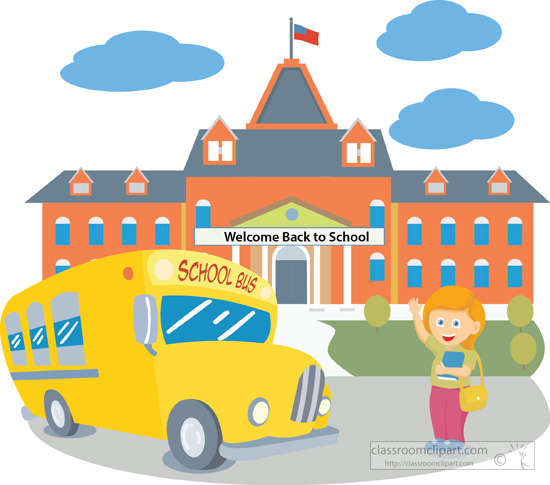 2nd GradeCarnesville Primary Supply ListPencils--1 box of 24 count, No. 2 with erasers (NO mechanical pencils)Erasers – 2 packs of cap erasersCrayons – 2 boxes of 24 count Glue sticks – 6Fine-tip Dry Erase Expo MarkerScissors – Child-safety typePencil Box1 red plastic pocket folder (No Prongs)1 blue plastic pocket folder (No Prongs)Spiral Notebooks – 3 single subject spiral-bound notebooks, wide-ruledNotebook – One- 1 inch binder (NO Trapper Keeper)Ruler – 12 inch (inches and centimeters )Earphones Book bag – Hanging book bags (NO rolling book bags)Germ –X Zip-loc bags (large and small)Tissues and Paper TowelsLysol SprayClorox Disinfectant WipesBaby Wipes Individually wrapped candy or small prizes